PONTE ALTA DO NORTE-SCESCOLA: CEME RECANTO DA CRIANÇAPROFESSORA: ADRIANA DOS SANTOSTURMA: 1°ANO TURNO: VESPERTINOATIVIDADES REMOTAS/ NÃO PRESENCIAIS: 24/08/2020 Á 27/08/2020SEGUNDA - FEIRA 24/08 PORTUGUÊS LDI PÁGINA 17CONTINUIDADE ATIVIDADES 1) HÁ DIFERENTES TIPOS DE AGENDAS.ALGUMAS DELAS TEM IMAGENS INDICANDO A INFORMAÇÃO QUE DEVE SER REGISTRADA.RECORTE AS IMAGENS QUE COSTUMAM APARECER EM PÁGINAS DE AGENDAS E COLE –AS SOB AS INFORMAÇÕES DO QUE REPRESENTAM. 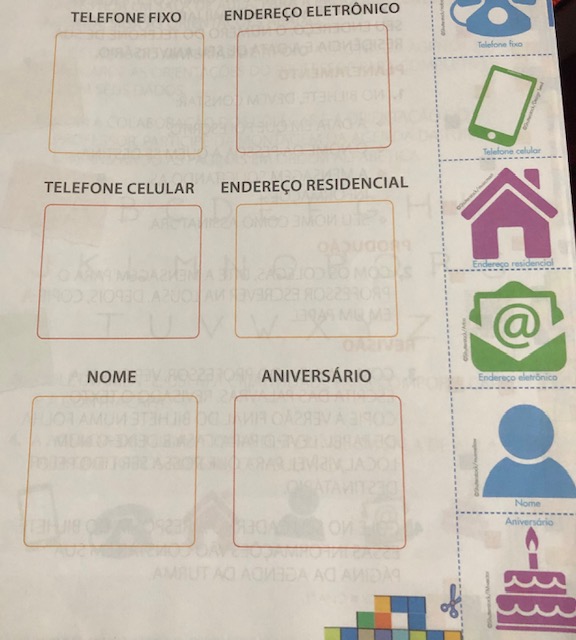 CIÊNCIAS - NA LDI PÁGINA 11   ATIVIDADES CONTINUIDADE:  OS TUBARÕES CONSEGUEM FAREJAR UMA PRESA A MUITOS METROS DE DISTÂNCIA. ISSO INDICA QUE ELES TÊM UM DOS SENTIDOS BEM DESENVOLVIDOS 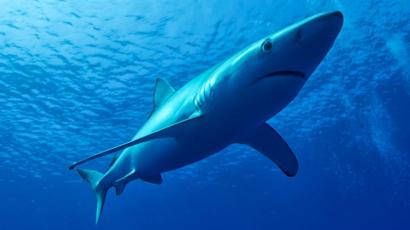 QUE SENTIDO É ESSE?   PINTE  A RESPOSTA CORRETA.2)SUBSTITUA OS SÍMBOLOS PELAS LETRAS CORRESPONDENTES E DESCUBRA O NOME DO SENTIDO QUE USAMOS PARA SENTIMOS OS GOSTOS 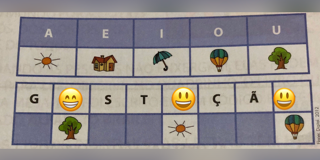 3) SIGA AS LINHAS E DESCUBRA AS PALAVRAS FORMADAS COM AS SÍLABAS. EM SEGUIDA, ANOTE-AS NO QUADRO AO LADO.AGORA, COMPLETE AS FRASES COM PALAVRAS QUE VOCÊ ENCONTROU.A) A ---------------- É O ÓRGÃO DA GUSTAÇÃO.B) O ---------------- É O ÓRGÃO DO OLFATO.C) OS --------------- SÃO OS ÓRGÃOS DA VISÃO TERÇA – FEIRA 25/08 - MATEMÁTICANA LDI PÁGINA 7 CONTINUIDADE: 1) A MÃE BRUNA AJUDOU – A ARRUMAR A MALA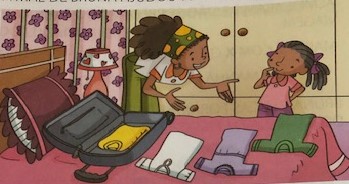 PINTE A CAMISETA COM A MESMA COR DA QUE ESTÁ DENTRO DA MALA.	        2) O PAI DE BRUNA ESTÁ ARRUMANDO AS BAGAGENS NO CARRO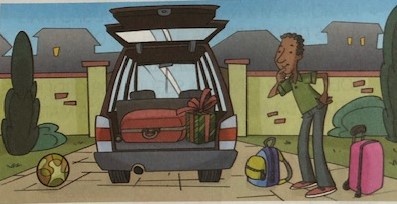 . RECORTE DO MATERIAL DE APOIO OS OBJETOS QUE ESTÃO FORA DO PORTA-MALAS DO CARRO E COLE-OS A SEGUIR.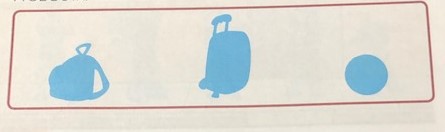 QUARTA – FEIRA 26/08 - HISTÓRIA PÁGINA 11 LDI.COMPREENDENDO A HISTÓRIA 1) VAMOS MONTAR UM ÁLBUM COM ALGUMAS FAMÍLIAS E ESCOLHER UMA IDENTIDADE PARA ELAS?COM AJUDA DE SEUS PAIS, LEIA AS PALAVRAS A SEGUIR, PENSE NO SIGNIFICADO DELAS E ESCOLHA UMA PALAVRA PARA CADA FOTO. A   CANTA            VIAJA           BRINCA             COZINHA 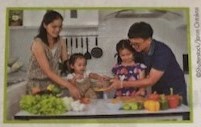 A) EXISTE FAMÍLIA QUE...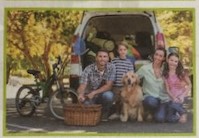 B) EXISTE FAMÍLIA QUE...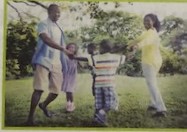 C) EXISTE FAMÍLIA QUE...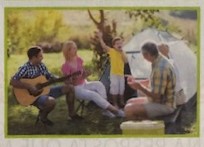 D) EXISTE FAMÍLIA QUE...QUINTA – FEIRA 27/08 - GEOGRAFIA PÁGINA 12 E 13 ‘’ATRÁS DA PORTA, GUARDO OS MEUS SAPATOS. NA GAVETA DO ARMÁRIO, COLOCO MINHAS ROUPAS’’. VOCÊ AJUDA SEUS FAMILIARES NA ORGANIZAÇÃO DA CASA?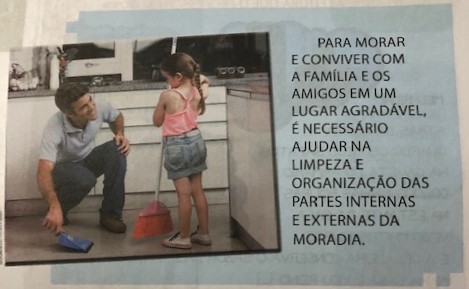 ATIVIDADES 1) NA PÁGINA.13, OBSERVE ALGUMAS TAREFAS REALIZADAS POR CRIANÇAS EM SUAS CASAS E OS SÍMBOLOS USADOS PARA REPRESENTA-LAS.2) COM BASE NAS ILUSTRAÇÕES OBSERVADAS, ASSOCIE AS IMAGENS ÀS AÇÕES CORRESPONDENTES. 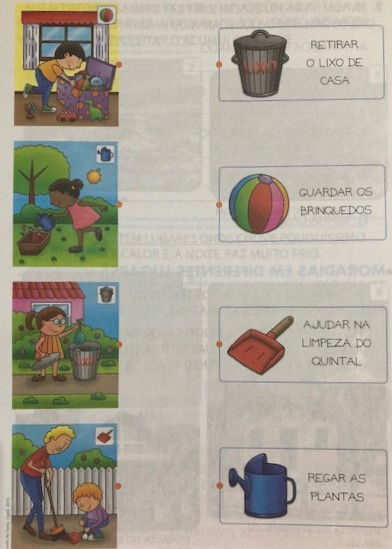 